проект 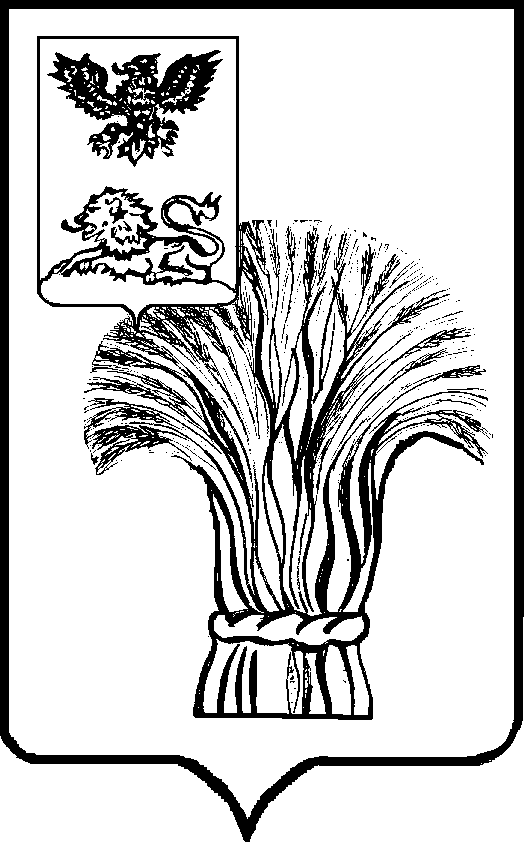 АДМИНИСТРАЦИЯ РОВЕНЬСКОГО РАЙОНА БЕЛГОРОДСКОЙ ОБЛАСТИ РовенькиП О С Т А Н О В Л Е Н И Е“ _____” ______________ 202 г.                                                                 № ______О выявлении правообладателя ранее учтенного объекта недвижимостиВ соответствии со статьей 69.1 Федерального закона от 13 июля 2015 года №218-ФЗ «О государственной регистрации недвижимости» администрация Ровеньского района  постановляет:1. Считать в отношении земельного участка с кадастровым номером 31:24:0706007:46,  общей площадью 2000 кв.м, расположенного по адресу: Белгородская область, Ровеньский район, с. Нагорье,  в качестве правообладателя, владеющего данным  земельным  участком на праве собственности  Дворникову Анну Ивановну,    года рождения,  паспорт гражданина Российской Федерации серия  , выдан  года   , код подразделения:  , СНИЛС  , проживающего по адресу:   . 2. Право собственности  Дворниковой Анны Ивановны, на указанный в пункте 1 настоящего постановления объект  недвижимости подтверждается  материалами наследственного дела №546437-267/2014  к имуществу умершего 17 ноября 2014 года Дворникова Александра Григорьевича (письмо от 14 декабря 2023 года №802, выданное нотариусом Ровеньского нотариального округа Белгородской области Николаенко Евгенией Александровной) (прилагается).3. Отделу земельных правоотношений администрации Ровеньского района (Гришко Т.М.) в срок не более пяти рабочих дней со дня издания данного постановления:- направить заявление о внесении в Единый государственный реестр недвижимости сведений о правообладателе на указанный в пункте 1 объектнедвижимости;- направить копию данного постановления  Дворниковой Анне  Ивановне, по адресу регистрации, по месту жительства, либо вручить с распиской в получении.4. Контроль за исполнением настоящего постановления возложить на  первого заместителя главы администрации Ровеньского района по экономике - начальника управления финансов и бюджетной политики администрации Ровеньского района Подобную М.В.    Глава администрации       Ровеньского района                                                       Т.В. Киричкова